LAPORAN PENELITIAN DOSEN 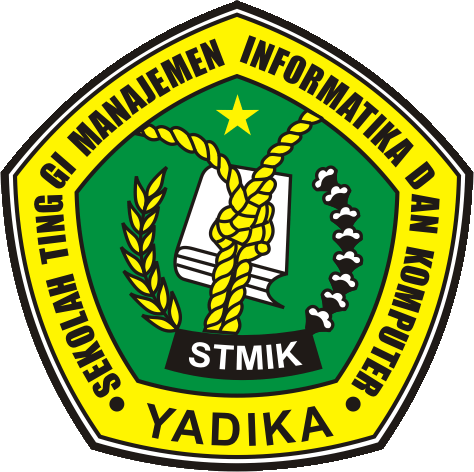 DESAIN DAN IMPLEMENTASI PENILAIAN PELAYANAN PROSES BELAJAR MENGAJAR DI STIMIK YADIKA BANGILPeneliti:Panca Rahardiyanto, S.Kom, M.MT(NIDN. 0721027701)LEMBAGA PENELITIAN DAN PENGABDIAN KEPADA MASYARAKATSEKOLAH TINGGI MANAJEMEN INFORMATIKA DAN KOMPUTERBANGILPEBRUARI 2014HALAMAN PENGESAHANPENELITIAN DOSEN PEMULAJudul	:	DESAIN DAN IMPLEMENTASI PENILAIAN PELAYANAN PROSES BELAJAR MENGAJAR DI STIMIK YADIKA BANGILKode/Nama Rumpun	:	058/Teknik InformatikaKetua Tim PengusulNama Lengkap			:  Panca Rahardiyanto, S.Kom, M.MTNIDN	:	0721027701Jabatan Fungsional	:	Asisten AhliProgram Studi	:	Teknik InformatikaNomor HP	:	085203375777Alamat Surel (E-mail)	:	panca-99@yahoo.comBiaya Penelitian	:	-	Diusulkan Ke DIKTI	Rp-Dana Internal PT	Rp 3.100.000,-Dana Institusi Lain	Rp -Inkind	Rp -DAFTAR ISIHalaman Pengesahan 		iiDaftar Isi 		iiiRingkasan 		ivBab I Pendahuluan 		1Rumusan Masalah 		2Batasan Masalah 		2Tujuan Penelitian 		3Luaran Penelitian 		3Kontribusi Penelitian 		3Bab II Tinjauan Pustaka 		4Bab III Metode Penelitian 		11Bab IV Biaya Dan Jadwal Penelitian 		13Daftar Pustaka 		14RINGKASAN STMIK YADIKA sebagai instansi pendidikan, harus selalu meningkatkan mutu pelayanannya dari waktu ke waktu agar tetap dipercaya dan menjadi pilihan utama masyarakat di bidang kependidikan. Sistem informasi ini dapat berfungsi untuk  mendata jumlah para peserta didik yang akan mendaftar ke STMIK YADIKA. Dengan adanya data ini pihak sekolah dapat digunakan mengambil tindakan dan merencanakan solusi untuk meningkatkan peserta didik di STMIK YADIKA, sehingga dampak negatif seperti rendahnya kualitas pendidikan, sarana dan prasarana diharapkan dapat diminimalkan.Untuk menunjang kualitas pelayanan yang prima dibutuhkan inovasi di dalam pelayanan kepada masyarakat. Teknologi infomasi adalah bagian dari media yang digunakan untuk menyampaikan pesan pada banyak orang. Kemajuan teknologi yang sangat pesat mengubah gaya hidup manusia menjadi serba mudah dan praktis. Kemampuan pegawai sangat mempengaruhi kualitas pelayanan. Para petugas pelayanan harus kompeten dalam melaksanakan tugasnya, hal ini berarti petugas harus mengetahui dan menguasai pengetahuan dan ketrampilan yang diperlukan sehingga petugas dapat melaksanakan tugasnya dengan baik.BAB IPENDAHULUANLatar BelakangPelayanan tidak bisa di pisahkan dari kehidupan kita, masyarakat setiap waktu selalu menuntut pelayanan  yang cepat dan berkualitas dari suatu instansi. Pelayanan publik dapat di artikan sebagai pelayanan pemerintah yang di butuhkan oleh publik. Fungsi pelayanan publik adalah sebagai satu fungsi fundamental yang harus di emban pemerintah, maka dari itu perlu di tingkatkan kualitas pelayanannya.Sistem informasi penerimaan siswa baru suatu informasi yang sangat penting dibutuhkan oleh masyarakat pada saat tahun ajaran baru mulai. Dengan adanya sistem informasi ini masyarakat sangat terbantu dalam mendapatkan informasi berkaitan dengan penerimaan siswa baru. Masyarakat sangat menghemat waktu dalam mendapatkan informasi.STMIK YADIKA sebagai instansi pendidikan, harus selalu meningkatkan mutu pelayanannya dari waktu ke waktu agar tetap dipercaya dan menjadi pilihan utama masyarakat di bidang kependidikan. Sistem informasi ini dapat berfungsi untuk  mendata jumlah para peserta didik yang akan mendaftar ke STMIK YADIKA. Dengan adanya data ini pihak sekolah dapat digunakan mengambil tindakan dan merencanakan solusi untuk meningkatkan peserta didik di STMIK YADIKA, sehingga dampak negatif seperti rendahnya kualitas pendidikan, sarana dan prasarana diharapkan dapat diminimalkan.Untuk menunjang kualitas pelayanan yang prima dibutuhkan inovasi di dalam pelayanan kepada masyarakat. Teknologi infomasi adalah bagian dari media yang digunakan untuk menyampaikan pesan pada banyak orang. Kemajuan teknologi yang sangat pesat mengubah gaya hidup manusia menjadi serba mudah dan praktis. Kemampuan pegawai sangat mempengaruhi kualitas pelayanan. Para petugas pelayanan harus kompeten dalam melaksanakan tugasnya, hal ini berarti petugas harus mengetahui dan menguasai pengetahuan dan ketrampilan yang diperlukan sehingga petugas dapat melaksanakan tugasnya dengan baik.Perumusan MasalahBagaimana mempermudah pelayanan di dalam Rancang Bangun Sistem Informasi Penerimaan Siswa Baru Online Berbasis Web di SMK Al-Madinah Bangil ?Bagaimana membuat Sistem Informasi Penerimaan Siswa Baru ?Bagaimana menerapkan bahasa pemrograman PHP serta MySQL untuk membuat Sistem Informasi Penerimaan Siswa Baru?Batasan MasalahSistem Informasi Penerimaan Siswa Baru ini menggunakan bahasa pemrograman PHP dan MySQL.Sistem Informasi Penerimaan Siswa Baru ini bisa di akses online oleh peserta didik dengan registrasi di form website yang tersedia.Mengolah informasi kependidikan sehingga dapat meningkatkan efisiensi kerja dan kemudahan pelayanan informasi bagi semua pihak yang berkepentingan di dalam kependidikan.Tujuan Penelitian Merancang Sistem Informasi Penerimaan Siswa Baru Online berbasis WEB di STMIK YADIKA Bangil.Membangun Sistem Informasi Penerimaan Siswa Baru Online berbasis WEB di STMIK YADIKA Bangil.Metode Penelitian       Metode penelitian yang digunakan dalam pengerjaan skripsi ini antara lain:Pengumpulan DataPengumpulan data dilakukan melalui studi kepustakaan dengan mempelajari literature yang menunjang atau berhubungan dengan penulisan skripsi.  Observasi dan wawancara Yaitu pengamatan secara langsung di lapangan dan mengumpulkan keterangan dengan mengadakan komunikasi secara langsung tentang hal-hal yang berhubungan dengan obyek yang diteliti. (Hasil Observasi dan Wawancara Terlampir)Fokus PenelitianFokus penelitian merupakan factor yang sangat penting karena menyangkut masalah dan data yang dikumpulkan, diolah dan dianalisis. Fokus penelitian memberikan batasan-batasan pada obyek yang diteliti agar tidak terlalu luas dan terkontrasi pada elemen-elemen yang diteliti. Dengan demikian gambaran yang dihasilkan dapat sesuai dengan permasalahan yang telah dirumuskan.Sistematika PenulisanBAB I	PENDAHULUAN	Membahas mengenai latar belakang penulisan, perumusan masalah, batasan masalah, tujuan, manfaat yang bisa diperoleh.BAB II	TINJAUAN UMUM INSTANSIBab ini Menjelaskan tentang Sejarah Singkat Instansi, Lokasi Instansi, Visi dan Misi, Struktur Organisasi, Tugas dan Wewenang.BAB III	LANDASAN TEORIBab ini akan membahas tentang teori yang mendukung penulisan skripsi ini.BAB IV	METODOLOGI PENELITIANBab ini menjelaskan mengenai cara pengambilan dan pengolahan data dengan menggunakan alat-alat analisis yang ada.BAB V	PERANCANGAN SISTEMBab ini berisikan tentang pokok bahasan dan analisa permasalahan yang mengarah ke program.BAB VI	PEMBAHASAN DAN IMPLEMENTASIBab ini menguraikan dari hasil rancangan sistem untuk di lakukan uji coba serta evaluasi dari sistem yang telah dibuat.BAB VII	KESIMPULAN DAN SARANBab ini berisi kesimpulan dan saran sebagai hasil akhir dari pembuatan skripsi.   BAB IITINJAUAN UMUM INSTANSISekilas InstansiProses pembelajaran yang interaktif, inspiratif, menyenangkan, menantang, dan berusaha untuk selalu memotivasi peserta didik untuk berpartisipasi aktif merupakan bentuk Standar Proses yang menjadi tatanan cukup penting bagi modal survival SMK Al - Madinah Bangil. Sebagai salah satu institusi pendidikan di wilayah paling Timur Kabupaten Pasuruan, SMK Al - Madinah Bangil mencoba membangun wadah lembaga yang memberikan cukup ruang bagi prakarsa, kreativitas, dan kemandirian sesuai dengan bakat, minat dan perkembangan fisik serta psikologis peserta didikPlan, Do, Check and Action sebagai satu proses terkait yang akan mendukung system manajemen di sekolah dalam memberikan jaminan kesesuaian persyaratan Standar Pengelolaan yaitu membangun manajemen berbasis sekolah yang ditunjukkan dengan kemandirian, kemitraan, partisipasi, keterbukaan dan akuntabilitas.  Berdasar perencanaan strategis yang dilakukan sekolah, kepala sekolah dapat mengambil beberapa kebijakan yang strategis untuk mengembangkan SMK menjadi lebih baik pada masa-masa yang akan datang, karena dalam rencana strategis pada prinsipnya telah tertuang berbagai hal yang berkaitan dengan situasi dan kondisi sekolah. Visi, misi menjadi harapan semua warga sekolah, analisis SWOT yang sangat dominan mempengaruhi segala kebijakan yang akan diterapkan di sekolah.Visi dan MisiVisiMenjadi lembaga pendidikan yang menyiapkan SDM profesional, beriman dan bertaqwa kepada Tuhan Yang Maha Esa, Berjiwa wirausaha dan mampu mengembangkan Ilmu pengetahuan dan teknologi guna memenuhi kebutuhan dunia usaha dan dunia industri dalam mengjhadapi era global.MisiMenjadikan lembaga pendidikan yang  menghasilkan tenaga kerja terampil dibidang teknologi terapan dan mengembangkan unit produksi dan jasa secara swakelola sebagai perwujudan sekolah menengah kejuruan.Mendidik siswi untuk mempunyai jiwa kemandirian, berjiwa kewirausahaanserta peka dan peduli lingkungan hidup.Struktur OrganisasiStruktur organisasi merupakan perwujudan dari hubungan dari hubungan antara fungsi wewenang serta tanggung jawab antara jabatan satu dengan lainnya dalam satu organisasi. Gambar 2.1  Struktur OrganisasiBAB  IIILANDASAN TEORISistem InformasiMenurut Dr. Azhar Susanto (2007 : 55), Sistem informasi adalah kumpulan dari sub sistem apapun baik fisik maupun non fisik yang saling berhubungan satu sama lain dan bekerja sama secara harmonis  untuk mencapai  satu tujuan yaitu mengolah data menjadi informasi yang berarti dan berguna.Telah diketahui bahwa informasi merupakan salah satu sumber daya yang sangat penting bagi manajemen modern didalam mengambil suatu keputusan. Sebagaimana diketahui, sumber daya yang mencakup manusia (sumber daya manusia atau SDM), material (termasuk didalamnya energi), mesin, modal, dan informasi merupakan sumber daya vital  bagi kelangsungan suatu organisasi, sedangkan informasi itu sendiri dapat diperoleh dari sistem informasi ( Information Sistem ).Karakteristik Sistem          Menurut Jogiyanto (2005:3) Bahwa suatu sistem mempunyai karakteristik atau sifat – sifat tertentu, yaitu memiliki komponen – komponen (components), batas 	sistem 	(boundary), 	lingkungan system (Environment), penghubung (Interface), masukan (Input), keluaran (Output), pengolah (Proses), dan sasaran (Objective), dan tujuan (Goal). Dari komponen – komponen diatas dapat diartikan sebagai berikut  Komponen Sistem (Component)Komponen sistem ini dapat berupa sub sistem atau bagian – bagian yang lebih kecil dari sistem. Suatu sistem dapat pula menjadi suatu sistem yang lebih besar lagi yang disebut supra sistem. Misalnya sistem akuntansi dipandang sebagai suatu sistem maka perusahaan adalah supra sistem.Batasan sistem ( Boundary )merupakan daerah yang membatasi antara suatu sistem dengan sistem yang lain atau dengan lingkungan luarnya. Misalnya sistem akuntansi harus mempunyai batas dengan sistem personalia dari sebuah perusahaan.Lingkungan luar sistem (Environtment)Lingkungan luar sistem atau environment dari suatu model sistem adalah segala sesuatu yang ada diluar sistem batasan dari sistem tersebut yang dapat mempengaruhi proses dan hasil dari operasi sistem. Misalnya proses keluar masuknya barang pada sistem stock.Penghubung sistem (Interface)Penghubung atau interface merupakan salah satu sarana penghubung antar bagian – bagian dari sistem yang menjalin komunikasi antar sistem.Masukan sistem (Input)Masukan atau input merupakan informasi yang dimaksudkan dalam sistem. Masukan ini nantinya akan diolah oleh sub sistem yang sesuai dengan keinginan sistem yang dimaksud. Dengan masukan ini akan menghasilkan keluaran / informasi yang lebih baik dan baru, misalnya program pada komputer yang mengolah manajemen sebuah perusahaan.Keluaran sistem (Output)Keluaran atau output dari sistem adalah hasil dari masukan yang diolah dan diklasifikasikan menjadi keluaran yang berguna. Keluaran ini dapat berupa suatu informasi yang harus diolah oleh subsistem lain atau dapat pula informasi yang dapat secara langsung diikmati oleh manusia.Pengolah sistem (Process)Suatu sistem yang mempunyai bagian pengolah yang berfungsi sebagai perubah / pemroses masukan menjadi keluaran. Misalnya bila suatu sistem akan mengolah suatu masukan berupa data – data menjadi keluaran berupa informasi yang berguna bagi masyarakat.Sasaran sistemSuatu sistem haruslah menguasai sasaran. Sasaran ini sangatlah bergantung dari masukan yang dibutuhkan sistem serta keluaran yang dihasilkan sistem.Syarat Sistem InformasiDalam membentuk suatu sistem informasi hendaknya memenuhi beberapa persyaratan dari sistem itu. Oleh karena pembentukan sistem informasi manajemen sebaiknya memenuhi syarat sebagai berikut (sumber dari : Prof. Dr. Jogiyanto HM, MBA, Akt, Analisis dan Disain Sistem Informasi : Pendekatan Terstruktur, Penerbit Andi Offset, , 1989) :Sistem informasi harus dapat diandalkan dalam arti selalu dapat berfungsi  dengan baik pada saat diperlukan.Sistem informasi juga harus memungkinkan pemakai mempergunakan pada saat dirasakan perlu, tanpa terganggu oleh misalnya : perbaikan kerusakan, percobaan – percobaan dan lain sebagainya.Sistem informasi harus luwes, artinya dapat dengan mudah disesuaikan dengan adanya perubahan terutama yang menyangkut kebutuhan pemakai sistem.Sistem informasi harus pula dirancang dalam periode waktu yang cukup, artinya tidak terlalu pendek sehingga menghasilkan sistem yang kurang berkemampuan tetapi juga tidak terlalu lama sehingga tidak pernah akan selesai dan akan diterapkan. Sistem harus direncanakan untuk diterapkan dalam jangka waktu tertentu dan masih memungkinkan dilakukannya perubahan untuk menampung perkembangan dimasa depan.Sistem Informasi harus pula memberikan perubahan kemudahan dalam pemeliharaannnya selama diterapkan.  Komponen Sistem Informasi Lebih jauh lagi, dalam sebuah sistem basis data, secara lengkap akan terdapat komponen-komponen utama sebagai berikut (sumber : Prof. Dr. Jogiyanto HM, MBA, Akt, Analisis dan Disain Sistem Informasi, , 1989) :Perangkat keras (hardware)Perangkat  keras yang biasanya terdapat dalam sebuah sistem Informasi adalah :Komputer (untuk sistem yang stand-alone atau lebih dari satu untuk sistem jaringan)Memori sekunder yang on-line (harddisk)Memori sekunder yang off-line (Tape, atau Removable Disk) untuk keperluan backup data.Media/perangkat komunikasi (untuk sistem jaringan)Perangkat Lunak (Software)Merupakan kumpulan instruksi yang saling berkaitan membentuk suatu program terpadu yang berfungsi sebagai pengatur cara kerja atau pengoperasian hardware. Perangkat lunak ini dapat digolongkan menjadi dua jenis yaitu (sumber dari : Prof. Dr. Jogiyanto HM, MBA, Akt, Analisis dan Disain Sistem Informasi : Pendekatan Terstruktur, Penerbit Andi Offset, , 1989) :BAB IVMETODOLOGI PENELITIANPada bab ini akan diuraikan metode penelitian yang digunakan oleh penulis dalam pembuatan Sistem Informasi Penerimaan Siswa Baru, diantaranya:Jenis PenelitianJenis penelitian merupakan salah satu bagian dari metode penelitian, seperti yang kita ketahui bahwa mencari kebenaran yang di pandang imliah adalah melalui metode penelitian.	Sejalan dengan itu dikemukakan pula oleh sutrisno hadi dalam bukunya yang berjudul Metedologi Research bahwa research dapat mendefinisi sebagai “usaha menemukan, mengembangkan dan menguji kebenaran suatu pengetahuan, usaha mana dilakukan dengan menggunakan metode-metode ilmiah” (Nawawi hadari:2005:3).	Dari pengertian tersebut dapat disimpulkan bahwa “Metode  penelitian adalah ilmu yang memperbincangkan tentang metode ilmiah dalam menggali kebenaran pengetahuan tersebut” (Nawawi haidar H:2005:3).            Dalam penulisan penelitian ini penulis menggunakan jenis penelitian deskriptif dimana “Penelitian ini terbatas pada usaha mengungkapkan suatu masalah atau keadaan atau peristiwa sebagaimana adanya, sehingga bersifat sekedar untuk mengungkapkan fakta atau Fact Finding” (Nawawi hadari:2005:31). Sedangkan didalam menganalisa masalah dan menyajikan datanya penulis menggunkaan pendekatan penelitian secara kualitatif. Menurut Nawawi Hadari (2005:32), pendekatan penelitian secara kualitatif.Fokus PenelitianDi dalam fokus penelitian ini membahas tentang permasalahan yang menjadi pusat perhatian penelitian yang berguna untuk membatasi ruang lingkup dari obyek yang di teliti. Tanpa mengadakan pembatasan ruang lingkup suatu penelitian, hal ini bisa menyulitkan peneliti dalam melaksanakan dan menyimpulkan hasil penelitian.Lokasi PenelitianDidalam lokasi penelitian ini penulis mengemukakan lokasi atau tempat yang menjadi obyek penelitian, dalam hal ini penulis mengambil lokasi di SMK AL MADINAH Bangil.Metode Pengumpulan DataPenelitian ini menggunakan tiga metode untuk mengumpulkan data, yaitu penelitian kepustakaan, penelitian lapangan dan wawancara.4.4.1   Literature / Studi pustakaPengumpulan kepustakaan dilakukan dengan mempelajari data melalui literature atau bahan kuliah yang ada hubungannya dengan penelitian.4.4.2   ObservasiObservasi dilakukan dengan meninjau langsung objek yang diteliti untuk mengetahui situasi dan kondisi serta aktifitas yang terjadi.4.4.3   WawancaraWawancara merupakan teknik penelusuran fakta dimana penulis mengumpulkan informasi melalui interaksi langsung dengan narasumber.Metode AnalisMetode yang digunakan dalam menganalisis data pada penelitian ini adalah metode kualitatif yang procedure pemecahan masalah yang diselidiki dengan mendeskripsikan keadaan suatu subyek atau obyek penelitian berdasarkan fakta yang nampak sebagaimana adanya kemudian dianalisis dengan cara non statistic.Metode ini bertujuan untuk menggambarkan dan menganalisis sistem informasi yang dapat memenuhi kebutuhan pengguna.      	Untuk mencapai tujuan analisis kualitatif, maka analisis data dilaksanakan dalam beberapa tahapan yaitu:1.  Tahap Analisis System      Pada tahap ini terdapat langkah-langkah antara lain:Mengidentifikasi masalahMemahami kerja dari sistem yang adaMenganalisis sistemMembuat laporan hasil analisis2.   Tahap Desain SistemPada tahap ini diusulkan mendesain model dalam bentuk logical model untuk menjelaskan kepada user bagaimana nantinya fungsi-fungsi disistem informasi secara logika akan bekerja. Logical model dapat digambarkan dengan menggunakan diagram arus data (Data Flow Diagram/DFD), Flowchart dan Workflow.Desain InputAlat input langsung digunakan untuk memasukkan data yang digunakan pada sistem ini adalah keybord sehingga desain inputnya adalah berupa tampilan antar muka dilayar computer yang meminta masukan dari keybord (data entry).Data outputMerupakan tahap dalam merancang keluaran yang harus dicetak yaitu berupa desain laporan.Desain databaseMerupakan tahap dalam merancang database apa saja yang diperlukan untuk menyimpan data-data yang dimiliki oleh sistem tersebut.Desain teknologiMerupakan tahap untuk menentukan teknologi yang akan digunakan dalam system yang dirancang, meliputi teknologi perangkat keras (hardware), teknologi perangkat lunak (software), dan pengguna (brainware).BAB VPERANCANGAN  SISTEM5.1.  Analisa Sistem5.1.1.  Identifikasi MasalahPenulis mengidentifikasikan adanya aplikasi untuk mempermudah pembuatan dan perubahan data penerimaan siswa baru di STMIK YADIKA Bangil dengan memanfaatkan teknologi informasi berbasis web.5.1.2.  Sebab MasalahPetugas PSB sering mesara kesulitan membaca tulisan dari calon siswa baru.Sering terjadi kesulitan untuk mencari data lengkap siswa baru di buku besar.Belum Adanya program atau inovasi di dalam pengelolaan data siswa baru yang berbasis teknologi di instnasi SMK AL MADINAH Bangil.5.1.3. Akibat MasalahAkibat yang di timbulkan dari penyebab masalah tersebut di atas adalah data yang ada selama ini masih manual di penulisan dan belum terdata di database, sehingga sewaktu – waktu ada pencarian berkas, harus mencari dan memerlukan waktu.5.1.4. Alternatif Pemecahan MasalahAlternatif pemecahan dari masalah tersebut diatas adalah dengan membuat sebuah Aplikasi Penerimaan Siswa Baru di STMIK  Bangil, sehingga nantinya petugas tidak kesulitan di dalam membuat data baru, dan mencari data yang sudah ada. Dan juga calon siswa juga lebih mudah di dalam mendaftar dengan mengisi lebih awal melalui situs.5.2.  Dokumen FlowDalam dokumen flow di atas calon siswa mengisi formulir pendaftaran yang kemudian diterima oleh panitia, kemudian panitia mencatat data calon siswa ke buku besar setelah itu siswa akan melakukan tes. Setelah panitia merekap hasil tes, panitia akan membuat laporan penerimaan siswa baru untuk ditujukan kepada kepala sekolah untuk di tanda tangani, setelah di tanda tangani laporan penerimaan siswa  baru, diumumkan Diagram Konteks			DFD merupakan penggambaran sistem yang menggunakan bentuk simbol untuk menggambarkan aliran data dalam suatu proses yang saling berhubungan.DFD Lefel 0Gambar 5.1  DFD Lefel 0	Pada gambar di atas merupakan DFD Lefel 0 Sistem Informasi Penerimaan Siswa Baru, terdapat 2 entitas admin dan calon siswa, serta 1 proses.DFD Level 1(Data Flow Diagram)Gambar 5.2  DFD Level 1 Sistem Informasi Penerimaan Siswa BaruDesain Database	 Dalam program ini, dibutuhkan suatu desain database yang digunakan untuk menyimpan data-data yang akan digunakan dalam proses. Data-data tersebut dikelompokkan dalam table-tabel yang sesuai dengan spesifikasi yang telah ditentukan . Dalam penyusunan database ini, penulis menggunakan DBMS (Database Management System) dengan table sebagai berikut :Tabel adminUntuk melihat data adminTabel jadwal tes psbUntuk melihat jadwal tes Tabel polingUntuk menilai webTabel psbUntuk melihat data pesertaTabel nilaiUntuk melihat nilai tesTabel userUntuk melihat id pesertaDesign Rancang SistemHalaman utamaHalaman UserHalaman AdminDAFTAR PUSTAKAKadir,A.  2008. Dasar Pemrograman Web Dinamis Menggunakan PHP dan Pemograman WEB Mencakup HTML, CSS, JavaScript dan PHP.  : ANDI.Prof. Dr. Jogiyanto HM.MBA,Akt. 2005. Analisa dan desain sistem informasi. ; ANDI OFFSET.Ratminto, dkk. 2010. Manajemen Pelayanan.  : Pustaka Pelajar.Oktavian, Diar Puji. 2010. Menjadi Programmer Jempolan Menggunakan PHP. Yogyakarta: Penerbit MediaKom.Arikunto, S. (2006). Metodelogi Penelitian. Yogyakarta: Bina Aksara.Ario Suryo Kusumo. (2003). Microsoft  Visual  Basic 6.0. Jakarta.PT Elex Media Komputindo. Drs. Ariyo Kusumo. (2002). Pemrograman Data Base dengan Visual Basic 6.0. Jakarta: PT. Elex Media Komputindo.Firdaus.2006. 7 Jam Belajar Interaktif Visual Basic 6.0 Untuk Orang Awam.Maxikom.Gunawan, Ary H. 1996.  Administrasi Sekolah (Administrasi Pendidikan Mikro). Jakarta: PT. Rineka Cipta.Kadir, A. (2009). Dasar Perancangan & Implementasi Database Relasional. Yogyakarta: Andi.Kusumo, A. Suryo. 2006. Pemrograman Visual Basic 2005. Jakarta: PT. ElexKomputindo.SURAT PERNYATAAN KETUA PENELITIYang bertanda tangan dibawah ini:Nama	:	Panca Rahardiyanto, S.Kom, M.MTNIDN	:	0721027701Pangkat.Golongan	:	-Jabatan Fungsional	:	-Dengan ini menyatakan bahwa proposal penelitian saya dengan DESAIN DAN IMPLEMENTASI PENILAIAN PELAYANAN PROSES BELAJAR MENGAJAR DI STIMIK YADIKA BANGILyang diusulkan dalam skema HIBAH PENELITIAN DOSEN tahun anggaran 2014 bersifat original dan belum pernah dibiayai oleh lembaga/sumber dana lain. Bilamana dikemudian hari ditemukan ketidak-sesuaian dengan pernyataan ini, maka saya bersedia dituntut dan diproses sesuai dengan ketentuan yang berlaku dan mengembalikan seluruh biaya penelitian yang sudah diterima ke kas negara.Demikian pernyataan ini dibuat dengan sesungguhnya dan dengan sebenar-benarnya.		Pasuruan, 22 Pebruari 2014	Mengetahui,	yang menyatakan,	Ketua LPPM STMIK Yadika Bangil		Materai Rp 6000 M. Imron, ST				Panca Rahardiyanto, S.Kom, M.MT         NIK. 09110680007                                 NIDN. 0721027701Bangil, 22Maret 2014Bangil, 22Maret 2014Mengetahui,Ketua STMIK Yadika,Tanda tanganDr. Djoko Sugiono, MT Ketua Tim Pengusul,Tanda tanganPanca Rahardiyanto, S.Kom, M.MTNIDN. 0721027701Menyetujui,Ketua LPPMTanda tangan M. Imron, STNIK. 09110680007Menyetujui,Ketua LPPMTanda tangan M. Imron, STNIK. 09110680007Nama FieldTipe DataPanjang DataKeteranganid_adminInteger11Primary KeyusernameVarchar150paswordVarchar64levelInteger5emailVarchar150Nama FieldTipe DataPanjang DataKeteranganId_tesInteger11Primary KeyTes_tanggalDateTes_waktuvarchar45Tes_jenis_ tesvarchar50Nama FieldTipe DataPanjang DataKeteranganid_pollingInteger11Primary KeytanggalDataepilihanenuma, b, cNama FieldTipe DataPanjang DataKeteranganpeserta_idInteger11Primary Keyno_pendaftaranVarchar25peserta_nama_lengkapVarchar50peserta_jenis_kelaminVarchar20peserta_tempat_lahirVarchar45peserta_tanggal_lahirDate20peserta_agamaVarchar20peserta_alamatTextpeserta_teleponVarchar20peserta_nama_ortuVarchar50peserta_alamat_ortuVarchar50peserta_pekerjaan_ortuVarchar50peserta_telepon_ortuVarchar20peserta_asal_sekolahVarchar50peserta_jurusanVarchar50statusVarchar45Nama FieldTipe DataPanjang DataKeterangannilai_idinteger11Primary keynilai_tulisinteger11nilai_psikotestinteger11nilai_kejuruaninteger11nilai_ratainteger11peserta_idinteger11Nama FieldTipe DataPanjang DataKeteranganidInteger50tanggalDateemailVarchar50passwordVarchar50no_pendaftaranVarchar25hak_aksesVarchar45